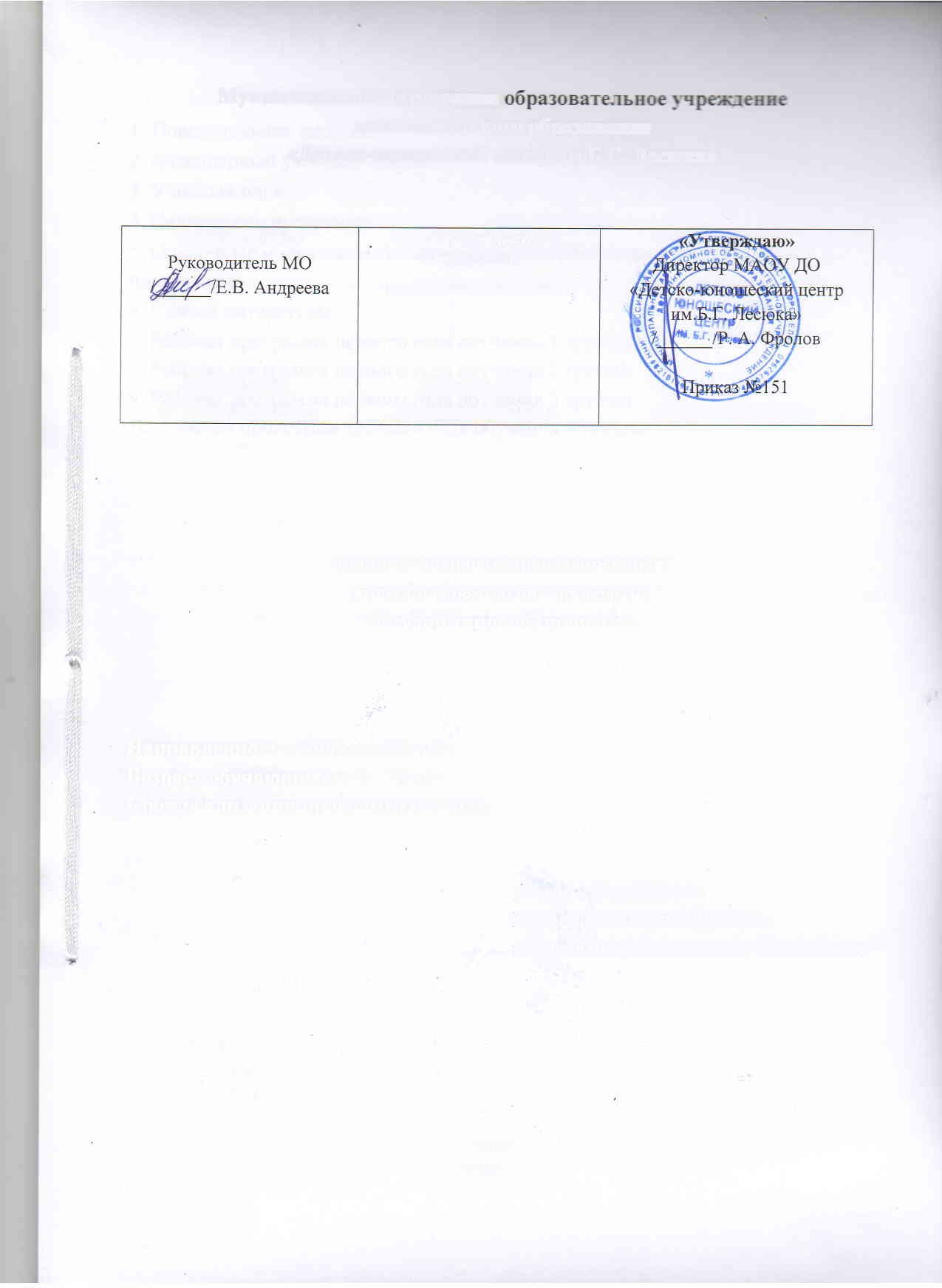 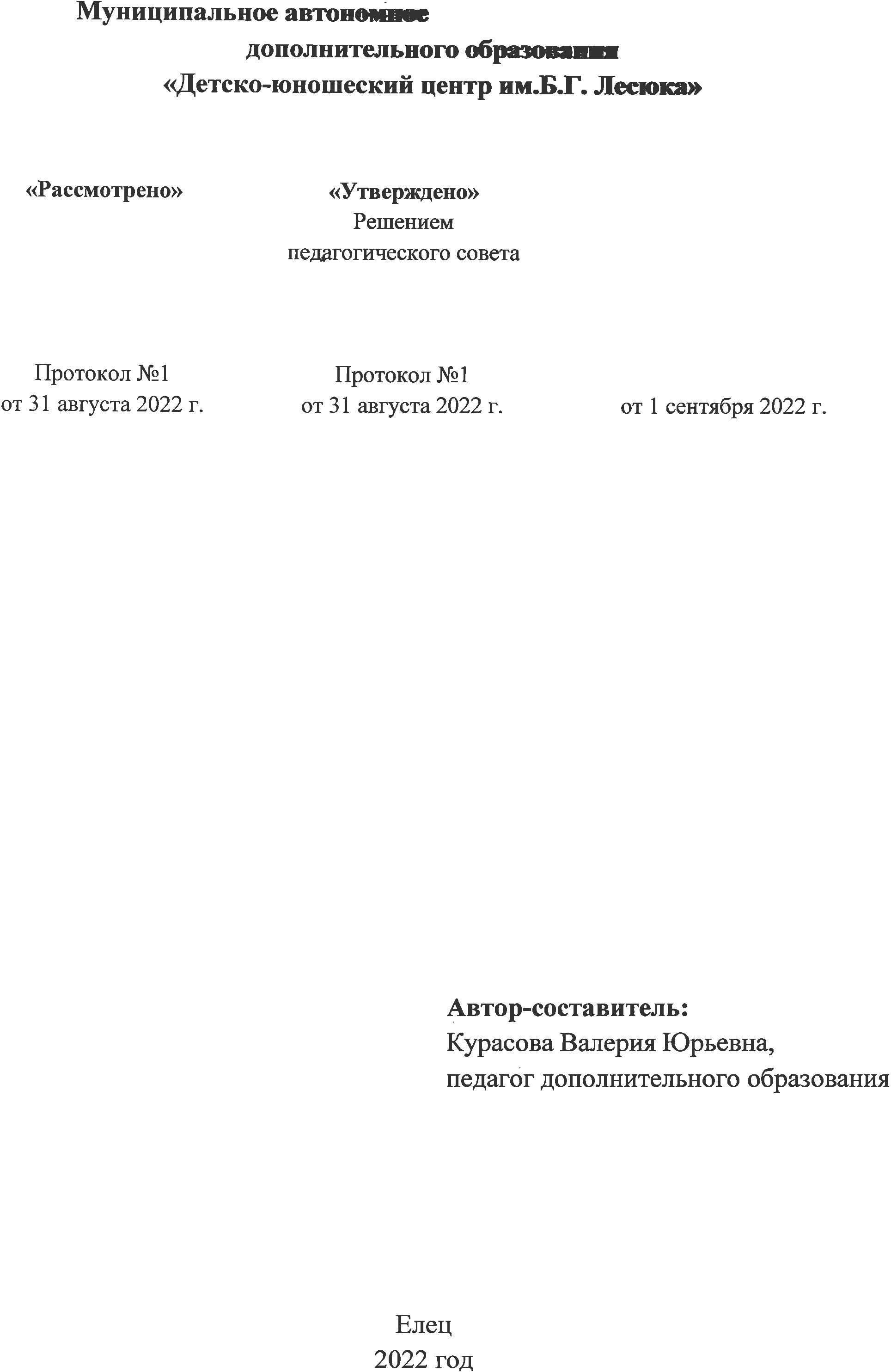 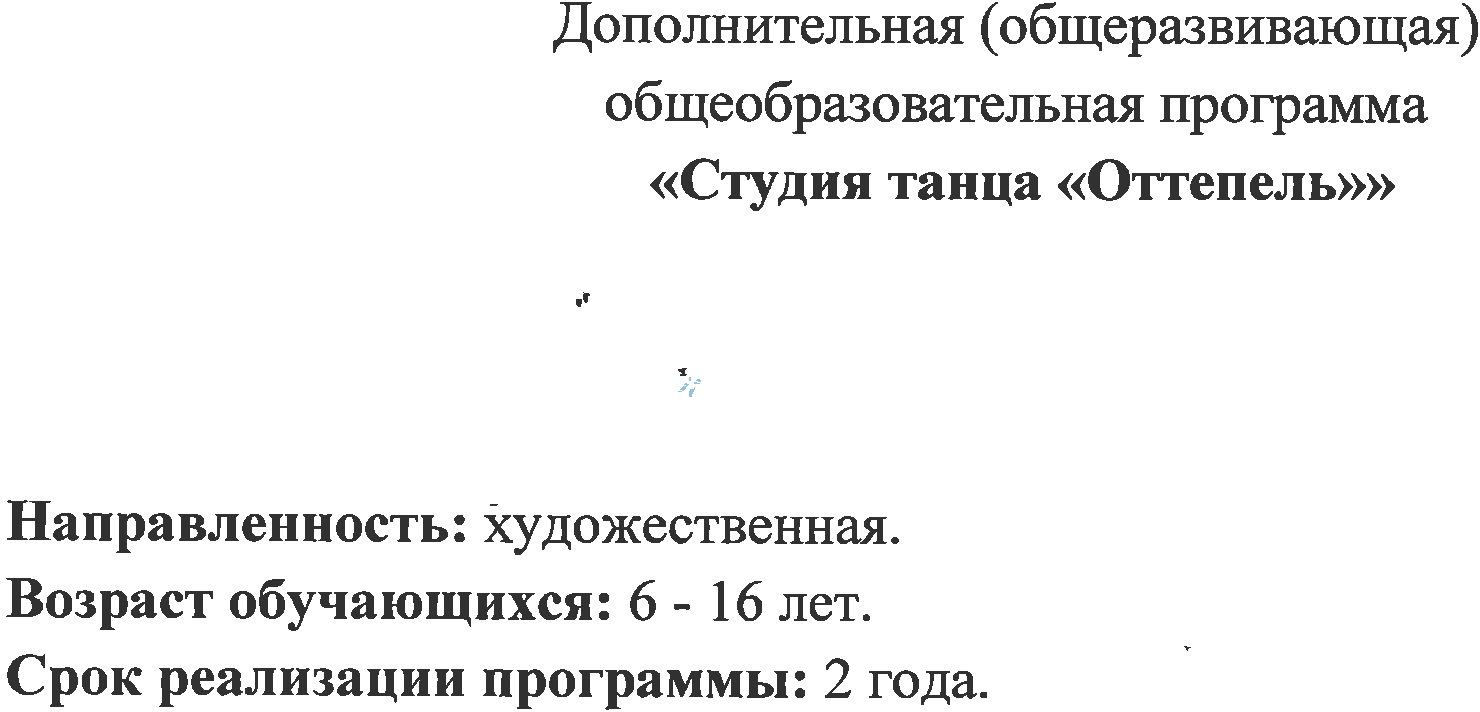 Содержание1. Пояснительная записка2. Календарный учебный график3. Учебный план4. Содержание программы 5. Оценочные и методические материалы (методическое обеспечение программы)6. Список литературы7. Рабочая программа первого года обучения 1 группы9. Рабочая программа первого года обучения 2 группы8. Рабочая программа первого года обучения 3 группы9. Рабочая программа первого года обучения 4 группы10. Рабочая программа первого года обучения 5 группы11. Рабочая программа второго года обучения1. Пояснительная записка	Дополнительная (общеразвивающая) общеобразовательная программа «Студия танца «Оттепель»» разработана согласно требованиям Локального акта «Положение о структуре, порядке разработки и утверждения дополнительных (общеразвивающих) общеобразовательных программ в МАОУ ДО «Детско -  юношеский центр им. Б.Г. Лесюка».Программа «Студия танца «Оттепель»» имеет художественную направленность. Она предоставляет широкие возможности обучения основам танцевального искусства детей в возрасте 6 – 16 лет, позволяет ввести етей в мир хореографии, используя игровые приёмы, провести ознакомление с конкретными хореографическими жанрами, видами и стилями. В процессе обучения у детей формируется умение передавать услышанный музыкальный образ в рисунке, пластике и мимике, осуществляетсяпрофессиональная постановка, укрепление и дальнейшее развитие всего двигательногоаппарата обучающихся, воспитание чувства позы и музыкальности.Освоение данной программы способствует формированию общей культуры детей, музыкальноговкуса, навыков коллективного общения, развитию двигательного аппарата, мышления, фантазии, раскрытию индивидуальности. Все это, несомненно, содействует усилению воспитательного эффекта, проводимого в комплексе семьи и образовательного учреждения.	Новизна программы состоит в том, что система обучения танцу строится с учетом индивидуальных и психофизиологических особенностей каждого ребенка; соблюдается личностно - центрированный подход в обучении хореографии; танец рассматривается как способ развития основных познавательных процессов личности ребенка и его эмоционально-волевой сферы.	Актуальность программы характеризуется тем, что танцевальное искусство в современный период становится одним из самых действенных факторов формирования гармонически развитой, духовно богатой личности. Благодаря систематическому хореографическому образованию и воспитанию обучающиеся приобретают общую эстетическую и танцевальную культуру, а развитие танцевальных и музыкальных способностей помогает более тонкому восприятию профессионального хореографического искусства и гармоничному развитию личности в целом. Также со стороны родителей и детей растет спрос на образовательные услуги в области хореографии, ведь в последнее время заметна тенденция возросшего интереса к танцевальной культуре. Так как любое культурно-массовое мероприятие не обходится без танцевальных композиций. Яркие и ритмичные номера уместны всегда и в любом мероприятии любого формата (развлекательное, познавательное, патриотическое).	Основным танцевальным направлением студии являются современные эстрадные танцы. Их простота и доступность, привлекательность и лёгкость приносят детям радость, создают предпосылки для дальнейших занятий музыкой и танцами, формируют интерес к познанию мира танца в разных его проявлениях. Цели и задачи программы.	Цель программы - формирование и развитие творческих способностей, общей культуры обучающихся посредством изучения основ хореографического искусства и знакомства с искусством разных видов танца, формирование культуры здорового образа жизни обучающихся, их личностное развитие и социализацию к жизни в обществе.Задачи:обучающие:- формировать знания об основных хореографических понятиях;- обучить  танцевальным движениям;- обучать навыкам постановочной и концертной деятельности;-формировать умение слушать музыку, понимать ее настроение, характер, передавать их танцевальными движениями;- способствовать формированию пластики, культуры движения, их выразительности;- вырабатывать музыкальный слух и чувство ритма;- выстраивать правильную постановку корпуса, рук, ног, головы;- формировать правильную осанку.развивающие:- развивать эстетический и художественный вкус у обучающихся, образное мышление, память, внимание, музыкальность и чувства ритма;- развивать творческие способности обучающихся;- совершенствовать воображение, фантазию;- развивать умение ориентироваться в пространстве.воспитательные:- вырабатывать общую культуру личности ребенка, способность ориентироваться в современном обществе.- устанавливать нравственно-эстетические отношения между детьми и взрослыми.- воспитывать у детей интерес к танцевальному искусству;- воспитывать умения вести себя в группе во время движения, танцев и музыкальных игр;- воспитывать, чувства товарищества, взаимопомощи и трудолюбия;- создавать атмосферу радости детского творчества в сотрудничестве.Ожидаемые результаты.В результате обучения по программе обучающиеся будут:знать:-  специальную терминологию;- основные сведения по истории современного танца;- основные стили и жанры современной хореографии.-основы техники исполнения движений джаз танца, танца модерн, современных молодежных направлений танца;- современные формы, стили и техники различных видов танца.уметь:- исполнять основные движения современного танца;- грамотно подходить к изучению лексики разных жанров и стилей современного танца;- использовать знания современного лексического материала в хореографических произведениях коллектива;- отражать в танце особенности исполнительской манеры разных стилейсовременной хореографии;- исполнять движения и комбинации артистично и музыкально.- выполнять движения и комбинации у станка и на середине зала в ускоренном темпе;- согласовывать движения корпуса, рук, ног при переходе из позы в позу;- выражать образ с помощью движений;- самостоятельно и грамотно выполнять изученные элементы танца;- владеть исполнительским мастерством сценического танца;- работать над выразительностью исполнения танцевального репертуара;- эмоционально и технически верно выступать перед зрителями;- самостоятельно и грамотно выполнять движения современного танца;-уметь работать в коллективе;- различать характер музыки, темп, фразу;- выполнять движения согласно характеру музыки;- держать осанку, апломб, подбородок, правильно держать руки;- выполнять пластические, гимнастические и образные этюды. Срок реализации программы: 2 года, 72 учебные недели. Режим занятий для первого года обучения: группа № 1 занимается 2 раза в неделю по 1 часу,  2 часа  в неделю, 72 часа в год; группы №2, №3, №4, № 5  по 2 часа 2 раза в неделю, 4 часа в неделю, 144 часа в год.  Занятия для 2 и 3 года обучения проходят 2 раза в неделю по 2 часа, 4 часа в неделю, 144 часа в год.  Длительность одного учебного часа для детей 6-7 лет составляет 30 минут, для детей 8-16 лет 45 минут.       Условия реализации программы: обучаться по данной программе могут все желающие дети 6–16 лет. Группы формируются с учетом возрастных и индивидуальных особенностей обучающихся.Формы организации занятий: основной формой работы в объединении «Студия танца «Оттепель»» является групповое занятие по расписанию, которое составлено с учетом возрастных особенностей детей младшего и среднего школьного возраста.	Основные методы обучения.	1.  Наглядный.а) непосредственно показ педагогом движений под счет и под музыку;б) опосредованный показ правильного исполнения или ошибок на конкретном ребенке;в) дидактическая игра.	2. Словесный.	Обращение к сознанию ребенка с целью осмысленного выполнения и исполнения различных танцевальных элементов.	3.Практический.	В его основе лежит многократное повторение и отработка движений.	4. Видеометод.	Просмотр видеоматериалов о хореографическом искусстве, обучение на основе видеоматериала народной, классической и современной хореографии.	5. Аналитический метод:- сравнение в исполнении заданий;- самоанализ в исполнении танцевальных комбинаций;- анализ увиденных спектаклей, прослушивание бесед	Важная роль отводится музыкальному оформлению занятия. Музыка важна как положительный фон, помогающий дисциплинировать учащихся, сосредоточить их внимание. Устанавливая единый для всех темп и ритм исполнения движений, музыка несёт функцию организатора. А также музыка, являясь импульсом к движению, даёт эмоциональный заряд, помогает повысить работоспособность, вырабатывает характер, чёткость и законченность.2. Календарный учебный график          Начало учебного года   - 1 сентября.Окончание учебного года – 31 мая.3. Учебный планПервый год обучения (группа 1)Первый год обучения (группы 2,3,4,5)Второй год обучения4. Содержание программыПервый год обучения	Тема 1. Введение в программу.	Изучаются правила техники безопасности на занятияхв танцевальном классе, правила противопожарной безопасности, правила дорожного движения. Проводятся игры «Цепочка», «Крылья». Знакомство обучающихся с историей хореографии. Ознакомление с планом работы студии, планом работы, расписанием занятий.	Тема 2. Эмоционально-творческое развитие. Экзерсис на середине:	Пластические этюды: «гармошка»; «животные»; «дельфин»; «лодочка»; «лесные жители»; «барыня»; «камень и вода»;Этюды на воображение: «раннее утро», «танцуем галопом», «прогулка по лесу», «давай дружить», «море волнуется раз…»;	Образные этюды: «ветер»; «под дождем»; «радость»; «птичий двор»; «Гулливер и лилипуты».	Тема 3. Танцевально-ритмическая гимнастика. Специальные упражнения для согласования движения с музыкой, музыкальные задания и игры. Танцевальные шаги, элементы хореографических упражнений, танцевальные формы, как историко-бытовой, народный, современный и ритмический танцы.	Постановка корпуса, апломб.Экзерсис на середине:- танцевальные шаги (с носка, с точкой, с высоким подниманием колена, приставные шаги);- упражнения для рук (работа кисти, волна от большой до маленькой, изучение позиций рук);- упражнения для головы и шеи (наклоны-вперед, назад, к плечам, повороты);- упражнения на координацию движений;- упражнения на ориентацию в пространстве;- прыжки.Тема 4. Текущий контроль. Контрольные задания. Выступления.	Тема 5.  Партерная гимнастика:- упражнения для голеностопа;- упражнения для силы ног;- упражнения для выворотности стоп;- упражнения на растяжение мышц ног;-  упражнения для позвоночника;- упражнения для мышц спины;- стойка на лопатках, мостик.	Тема 6.  Растяжка. Упражнения на растяжку различных групп мышц.	Упражнения для растяжки и формирования танцевального шага:- сгибание и разгибание ног в коленях («Лягушка»);- высокий подъем колен («Лошадка»);- поперечный шпагат («Наши ножки разбежались»);- изучение движений «Колесо» - подготовка;- изучение движений «Мостик» - подготовка;- прыжки на середине зала «Мячик», «Попрыгунчик», «Зайчик».	Тема 7. Азбука хореографии предусматривает изучение основных позиций рук и ног, элементов экзерсиса на середине, элементов танца и станка. В этом разделе объясняется правила исполнения отдельных движений.	Экзерсис на середине:- постановка корпуса, апломб.- изучение позиций ног: 1,2, 3, 4, 5, 6;- изучение позиций рук: постановка рук: 1,2,3;- plie (по 1 и 2 позиции ног)- battmenttandu в сторону по 1 п. н.- releve по 6 п. н.(подъем на полупальцы на двух ногах и по очереди).Kross (упражнения по диагонали):- танцевальный шаг- танцевальный бег- боковой галоп- махи вперед, в стороны- «ножницы»- «колесо»- подскоки- Grandjete.	Тема 8. Постановочная работа. Объяснение постановочного материала танца, разучивается танцевальная композиция, построенная на изученных движениях, выстраивается в законченную форму-танец.	Изучение детского танца индивидуального для каждой из пяти групп, учить держать круг, затылок и линии, работать в парах.	Тема 9. Промежуточный контроль. Выступление на родительских собраниях и праздничных концертах.Второй год обученияТема 1. Введение. Техника безопасности. Изучаются правила техники безопасности на занятиях в танцевальном классе, правила противопожарной безопасности, правила дорожного движения. Цели и задачи 2-го года обучения, план работы.  Тема 2. Танцевальная азбука. Элементы танцевальных движений. Танцевальная азбука. Правила выполнения упражнений. Последовательность. Закрепление и ознакомление с новыми элементами танцевальной̆ азбуки:- упражнения для головы: наклоны головы вперед, назад, в стороны, по полукругу;- упражнения для плеч: спокойные или быстрые подъемы плеч вверх и опускания их вниз; - упражнения для рук, кистей̆, пальцев. Работа над выразительностью подъема рук встороны или вверх;- упражнения с предметами;- упражнения на развитие полученных навыков игры с мячом.Постановка корпуса: продолжение работы над подтянутостью спины, постановкой̆ головы.Выполнение изученных упражнений танцевальной азбуки. Ознакомление с новыми элементами танцевальных движений:- равномерный̆ бег с захлёстом голени;- легкие, равномерные, высокие прыжки;- перескоки с ноги на ногу;- простой танцевальный̆ шаг, приставной̆ шаг;- шаги на полупальцах и пятках;- притопы: удары стопы в пол равномерно и по три.Выполнение изученных элементов танцевальных движений. Закрепление танцевальныхэлементов: полуприседания, повороты на двух ногах, вынос ноги на каблук. Ознакомление обучающихся с танцевальными рисунками. Проведение игр для развития ориентации обучающихся в пространстве. Выполнение изученныхрисунков и упражнений по ориентации в пространстве.Тема 3. Текущий контроль. Контрольные задания. Выступления.Тема 4. Партерная гимнастика. Понятие «партер» и значение. Партерная гимнастика. Знакомство с элементами партерной̆ гимнастики. Правила выполнения движений. Ознакомление с элементами партерной гимнастики:- упражнения для голеностопа;- упражнения для силы ног;- упражнения для выворотности стоп;- упражнения на растяжение мышц ног;-  упражнения для позвоночника;- упражнения для мышц спины;- стойка на лопатках, мостик.Специальные упражнения для согласования движения с музыкой, музыкальные задания и игры. Танцевальные шаги, элементы хореографических упражнений, танцевальные формы, как историко-бытовой, народный, современный и ритмический танцы. Постановка корпуса, апломб.	Экзерсис на середине:- танцевальные шаги (с носка, с точкой, с высоким подниманием колена, приставные шаги);- упражнения для рук (работа кисти, волна от большой до маленькой, изучение позиций рук);- упражнения для головы и шеи (наклоны-вперед, назад, к плечам, повороты);- упражнения на координацию движений;- упражнения на ориентацию в пространстве;- прыжки.         Тема 5. Элементы классического танца. Классический танец – основа всей хореографии. Специфика танцевального шага и бега. Начало тренировки суставно-мышечного аппарата ребенка. Выработка осанки, опоры, выворотности, эластичности и крепости голеностопного, коленного и тазобедренного суставов. Постановка. Позиции ног - по 1,2, 3-й. Позиции рук - подготовительная, 1,2,3.Демиплие - складывание, сгибание, приседание, развивает выворотность, беда, эластичность и силу ног; изучается лицом к станку по 1,2, 3-й позициям.Батман тандю - движения, вырабатывающие натянутость всей ноги в колене, подъеме, пальцах, развивающие силу и эластичность ног (изучается лицом к станку по 1, 3-й позициям, вначале в сторону, вперед, в конце года - назад).Демирон де жамб пор тер - круговое движение, развивает подвижность тазобедренного сустава; изучается лицом к станку с 1-й позиции по точкам - вперед в сторону, в сторону вперед, позднее назад в сторону, в сторону назад.Положение ноги, сюрле ку де пье - «обхватное» (обхватывает щиколотку опорной ноги) - развивает выворотность и подвижность ноги; «условное» - сильно вытянутые пальцы работающей ноги касаются опорной.Тема 6. Элементы народно-сценического танца. Сюжеты и темы некоторых танцев. Особенности движения в народных танцах. Характерные положения рук в сольном, групповом танце, в хороводах, рисунки хороводов.Русский танец. Позиция рук - 1, 2, 3 - на талии. Шаги танцевальные, с носка: простой шаг вперед; переменный шаг вперед. Притоп - удар всей стопой 4 шаг с притопом в сторону; тройной притоп.При падании на месте с продвижением в сторону: исходная, свободная 3-я позиция; поднявшись на полупальцах поставленной назад ноги, упасть на другую ногу в полуприпадание, затем опять подняться на полупальцы. То же с продвижением в сторону. Выведение ноги на каблук из свободной 1-й позиции, затем приведение ее в исходную позицию. «Ковырялочка» - поочередные удары в сторону одной ногой носком в закрытом положении и ребром каблука в открытом положении, без подскоков.Ход в полуприседании, проскальзывание на одной ноге на низких полупальцах с одновременным подъемом другой согнутой ноги в прямом положении, с тремя последующими пере ступами на месте, с передвижениями вперед, назад с поворотом. Притоп в полуприседании; перескок на всю ступню с двумя с двумя последующими поочередными ударами всей стопой по 6-й позиции.	Тема 7. Постановочно-репетиционная работа. Объяснение постановочного материала танца. Разработка танцевальной композиции, построенная на изученных движениях. Законченная форма-танец. Разучивание отдельных элементов танца. Отработка исполнительской техники. Работа над координацией движений, танцевальных комбинаций. Подготовка танцевальных костюмов. Изучение танца в целом. Ориентировка на танцевальной площадке.Проведение сводных репетиций. 	Тема 8. Итоговый контроль. Выступление на родительских собраниях и праздничных концертах. Выполнение музыкально-ритмических, танцевальных комбинаций и разученных комплексов упражнений. Разбор и оценка практической деятельности обучающихся. Подведение итогов за год.5. Оценочные и методические материалы (методическое обеспечение программы)Отслеживание и оценивание результатов направлено на получение информации о знаниях, умениях и навыках обучающихся.К оцениванию результатов обучения предъявляются следующие требования:- индивидуальный характер, требующий осуществления отслеживания за работой каждого обучающегося; - систематичность, регулярность проведения на всех этапах процесса обучения; - разнообразие форм проведения, повышение интереса к его проведению(в программе используются различные формы диагностики: наблюдение, собеседование, анкетирование); - дифференцированный подход.Контроль достижения результатов обучения проводится как в течение учебного года (текущий контроль), так и в конце курса (промежуточный и итоговый контроль). Текущий контроль направлен на выявление, требуемых на начало обучения знаний, дает информацию о музыкальном и ритмическом развитии обучающихся. Промежуточная диагностика проводится в конце 1 учебного года с целью систематизировать знания и умения обучающихся, а итоговая в конце 2 года обучения.Параметры оценивания: включают предметную подготовку, музыкально-ритмические способности, сценическую культуру.Предметная подготовка: оценка результатов по данному параметру осуществляется через выполнение обучающимися контрольных заданий и упражнений, которые являются выполнимыми и отвечают целям и задачам программного материала.Музыкально-ритмические способности включают в себя: - чувство ритма - это способность ощущать музыкальное время и улавливать события, которые происходят в течении этого времени. Чувство музыкального ритма - это комплексная способность, включающая в себя восприятие, понимание, исполнение, созидание ритмической стороны музыкальных образов.- музыкально-ритмическая координация – это умение согласовывать движения частей тела во времени пространстве под музыку.Сценическая культура включает в себя: 1. Эмоциональную выразительность: умение красиво и понятно дляокружающих выражать свои эмоции и чувства. Как правило, эмоциональнаявыразительность окружающими оценивается положительно: выразительностьделает человека понятным, а общение с ним интересным. Эмоциональнаявыразительность зависит в первую очередь от уровня развития мимики,степени развития пластики тела человека, использования им выразительныхдвижений, богатства жестов, темперамента, энергетики человека.2. Создание сценического образа. Танец, лишенный образности, сводиться к голой технике, к бессмысленным комбинациям движений. В образном же танце техника одухотворяется, становится выразительным средством, помогает раскрытию содержания.Оценки эффективности обучения предполагает соотнесение следующих параметров и критериев.Высокий уровень – движения танцевальной композиции выполнены полностью, безошибочно, самостоятельно, музыкально, эмоционально, в характере, стиле и манере исполнения в полном объеме. Или движения танцевальной композиции выполнены полностью, действия, однако не носят осмысленный полностью и уверенный характер, требуется теоретическая и практическая дополнительная подготовка, есть небольшие погрешности. Движения выполнены эмоционально, в характере, стиле и манере, необходимых по сюжету композиции.Средний уровень – движения танцевальной композиции выполнены, но допущены грубейшие ошибки (не более 3х - 4х) в выполнении движений и комбинации, в постановке корпуса допущены ошибки. Движения выполнены эмоционально, в характере, стиле и манере, необходимых по сюжету композиции. Действия при выполнении комбинаций в целом плохо осознаны, большинство заданий могут выполнить с помощью педагога.Низкий уровень – движения танцевальной композиции выполнены частично. Движения не носят осмысленный полностью и уверенный характер, требуется теоретическая и практическая дополнительная подготовка. Постановка корпуса не верная, допущено более 6 ошибок. Нет четкости в исполнении позы, не знает позиции рук, ног.Материально - техническое обеспечение.Для продуктивной деятельности студии необходимы:- аппаратура (ноутбук, музыкальный центр, фотоаппарат);- спортивный инвентарь: коврики; - различные материалы: ткани и фурнитура для пошива костюмов;- помещение, отвечающее санитарно-гигиеническим требованиям и требованиям пожарной безопасности, по – возможности оборудованное зеркалами.       	6. Список литературы1. Боброва. Искусства грации. – Л: «Детская литература», 1986. 2. Барышникова Т. Азбука хореографии. - М: Рольф, 1999.3. Воронина И. Историко – бытовой танец: Учебное пособие. – М: Искусство.4. Зыков Б.К., Лотоненко А.В., Родионова Л.И. Музыкальные ритмы здоровья. – В: Центрально – Черноземное книжное издательство, 1990.5. Каменев. Ю.Я. Дыхательная гимнастика. – СПб.6.Колодницкий Г.А.  Физическая культура. Ритмические упражнения, хореография и игры. – М: Дрофа. 7. Левин М.В. Гимнастика в хореографической школе. – М: Терра – спорт.8. Лисицкая Т.С. Хореография в гимнастике. – М: Физкультура и спорт, 1984.9. Медова М.Л.  Классический танец. – М: ООО «Издательство АСТ», ООО «Издательство Апрель», 2004.10.Роторс Т.Т. Музыкально – ритмическое воспитание. – М: Просвещение, 1989.11. Фирилева Ж.Е., Сайкина Е.Г. Танцевально – игровая гимнастика для детей. Са – фи – дансе. – СПб, 2003.12. Шипилина И.А. Хореография в спорте – Ростов н/Д: «Феникс», 2004.Интернет-ресурсы:1.http://horeograf.ucoz.ru/blog/metodika_raboty_s_detmi_metodicheskoe_posobie_quot_ot_ritmiki_k_tancu_quot/- о методике партерного экзерсиса-«Методикаработы с детьми. Методическое пособие «От ритмики к танцу».2.http://ru.wikipedia.org- материал из Википедии — свободной энциклопедии.3. http://sportschools.ru - каталог спортивных организацийРАБОЧАЯ ПРОГРАММА к дополнительной (общеразвивающей) общеобразовательной программе«Студия танца «Оттепель»»Возраст обучающихся: 6-16 лет.          Год обучения: первый год обучения.          Группа №1.2022-2023 учебный годСодержание1.  Пояснительная записка2.  Календарно -тематическое планирование1. Пояснительная записка	Цели и задачи программы.	Цель программы:  укрепление физического и психического здоровья, обучение начальным навыкам танцевального искусства, воспитание хореографической культуры, формирование навыков выполнения танцевальных упражнений. 	Задачи:	обучающие:- обучить  выполнению заданий по инструкции педагога;- обучить правильной осанке и постановке корпуса при выполнении упражнений и движений;- формировать навыки выполнения партерной гимнастики;- учить позициям ног, рук, головы в классическом танце, и в танце джаз-модерн;- учить простым прыжковым комбинациям;-согласовывать движения с музыкой;развивающие:- развивать умения ориентирования в пространстве (знание точек класса);- развивать самостоятельность в выполнении заданий по инструкции педагога;- развить интерес к творчеству через изучение танцевальных этюдов;- развить навыки самостоятельной и творческой деятельности;- развивать умения координировать движения рук, ног, корпуса и головы.воспитательные:- воспитывать общительность, умение входить в контакт с педагогом и обучающимися коллектива;- воспитывать ответственность и добросовестное отношение к танцевальному номеру;- воспитывать у детей интерес к танцевальному искусству.Количество часов, отводимых на освоение программы.	Занятия проводятся 2 раза в неделю по 1 академическому часу (36 учебных недель). 2 часа в неделю, 72 часа в год.Длительность одного академическогочаса для детей 6-7 лет составляет 30 минут. Ожидаемые результаты. В результате освоения программного материала, обучающиеся должнызнать:- названия основных танцевальных движений и элементов;- правила гигиены тела, тренировочной̆ одежды;- начало и конец музыкального вступления;- правила исполнения движений в паре;- основные понятия и термины начальной хореографии.уметь:- правильно исполнять основные элементы упражнений;- выразительно двигаться под музыку;- реагировать на музыкальное вступление;- слышать ритмический рисунок мелодии;- правильно исполнять ритмические комбинации;- ориентироваться в пространстве на основе круговых и линейных рисунков;- доводить начатое дело до конца.	2. Календарно-тематическое планированиеРАБОЧАЯ ПРОГРАММА к дополнительной (общеразвивающей) общеобразовательной программе «Студия танца «Оттепель»»Возраст обучающихся: 6-16 лет.          Год обучения: первый год обучения.          Группа № 2.2022-2023 учебный годСодержание1.  Пояснительная записка2.  Календарно - тематическое планирование1. Пояснительная записка	Цели и задачи программы.	Цель программы:  укрепление физического и психического здоровья, обучениеначальным навыкам танцевального искусства, воспитание хореографической культуры,формирование навыков выполнения танцевальных упражнений. 	Задачи:	обучающие:- обучить выполнению заданий по инструкции педагога;- обучить правильной осанке и постановке корпуса при выполнении упражнений и движений;- формировать навыки выполнения партерной гимнастики;- учить позициям ног, рук, головы в классическом танце, и в танце джаз-модерн;- учить простым прыжковым комбинациям;-согласовывать движения с музыкой;развивающие:- развивать умения ориентирования в пространстве (знание точек класса);- развивать самостоятельность в выполнении заданий по инструкции педагога;- развить интерес к творчеству через изучение танцевальных этюдов;- развить навыки самостоятельной и творческой деятельности;- развивать умения координировать движения рук, ног, корпуса и головы.воспитательные:- воспитывать общительность, умение входить в контакт с педагогом и обучающимися коллектива;- воспитывать ответственность и добросовестное отношение к танцевальному номеру;- воспитывать у детей интерес к танцевальному искусству.Количество часов, отводимых на освоение программы. 	Занятия проводятся 2 раза в неделю по 2 академических часа (36 учебных недель).4 часа в неделю, 144 часа в год.Длительность одного академического часа для детей 6-7 лет составляет 30 минут. Ожидаемые результаты.В результате освоения программного материала, обучающиеся должнызнать:- названия основных танцевальных движений и элементов;- правила гигиены тела, тренировочной̆ одежды;- начало и конец музыкального вступления;- правила исполнения движений в паре;- основные понятия и термины начальной хореографии.уметь:- правильно исполнять основные элементы упражнений;- выразительно двигаться под музыку;- реагировать на музыкальное вступление;- слышать ритмический рисунок мелодии;- правильно исполнять ритмические комбинации;- ориентироваться в пространстве на основе круговых и линейных рисунков;- доводить начатое дело до конца.	2. Календарно-тематическое планированиеРАБОЧАЯ ПРОГРАММА к дополнительной (общеразвивающей) общеобразовательной программе «Студия танца «Оттепель»»Возраст обучающихся: 6-16 лет.          Год обучения: первый год обучения.          Группа № 3.2022-2023 учебный годСодержание1.  Пояснительная записка2.  Календарно - тематическое планирование1. Пояснительная записка	Цели и задачи программы.	Цель программы: укрепление физического и психического здоровья, обучение начальным навыкам танцевального искусства, воспитание хореографической культуры,формирование навыков выполнения танцевальных упражнений. 	Задачи:	обучающие:- обучить выполнению заданий по инструкции педагога;- обучить правильной осанке и постановке корпуса при выполнении упражнений и движений;- формировать навыки выполнения партерной гимнастики;- учить позициям ног, рук, головы в классическом танце, и в танце джаз-модерн;- учить простым прыжковым комбинациям;-согласовывать движения с музыкой;развивающие:- развивать умения ориентирования в пространстве (знание точек класса);- развивать самостоятельность в выполнении заданий по инструкции педагога;- развить интерес к творчеству через изучение танцевальных этюдов;- развить навыки самостоятельной и творческой деятельности;- развивать умения координировать движения рук, ног, корпуса и головы.воспитательные:- воспитывать общительность, умение входить в контакт с педагогом и обучающимися коллектива;- воспитывать ответственность и добросовестное отношение к танцевальному номеру;- воспитывать у детей интерес к танцевальному искусству.Количество часов, отводимых на освоение программы. 	Занятия проводятся 2 раза в неделю по 2 академических часа (36 учебных недель).4 часа в неделю, 144 часа в год.Длительность одного академического часа для детей 6-7 лет составляет 30 минут. Ожидаемые результаты.В результате освоения программного материала, обучающиеся должнызнать:- названия основных танцевальных движений и элементов;- правила гигиены тела, тренировочной̆ одежды;- начало и конец музыкального вступления;- правила исполнения движений в паре;- основные понятия и термины начальной хореографии.уметь:- правильно исполнять основные элементы упражнений;- выразительно двигаться под музыку;- реагировать на музыкальное вступление;- слышать ритмический рисунок мелодии;- правильно исполнять ритмические комбинации;- ориентироваться в пространстве на основе круговых и линейных рисунков;- доводить начатое дело до конца.	2. Календарно-тематическое планированиеРАБОЧАЯ ПРОГРАММА к дополнительной (общеразвивающей) общеобразовательной программе «Студия танца «Оттепель»»Возраст обучающихся: 6-16 лет.          Год обучения: первый год обучения.          Группа № 4.2022-2023 учебный годСодержание1.  Пояснительная записка2.  Календарно - тематическое планирование1. Пояснительная записка	 Цели и задачи программы.	Цель программы:  укрепление физического и психического здоровья, обучениеначальным навыкам танцевального искусства, воспитание хореографической культуры,формирование навыков выполнения танцевальных упражнений. 	Задачи:	обучающие:- обучить выполнению заданий по инструкции педагога;- обучить правильной осанке и постановке корпуса при выполнении упражнений и движений;- формировать навыки выполнения партерной гимнастики;- учить позициям ног, рук, головы в классическом танце, и в танце джаз-модерн;- учить простым прыжковым комбинациям;-согласовывать движения с музыкой;развивающие:- развивать умения ориентирования в пространстве (знание точек класса);- развивать самостоятельность в выполнении заданий по инструкции педагога;- развить интерес к творчеству через изучение танцевальных этюдов;- развить навыки самостоятельной и творческой деятельности;- развивать умения координировать движения рук, ног, корпуса и головы.воспитательные:- воспитывать общительность, умение входить в контакт с педагогом и обучающимися коллектива;- воспитывать ответственность и добросовестное отношение к танцевальному номеру;- воспитывать у детей интерес к танцевальному искусству.Количество часов, отводимых на освоение программы. 	Занятия проводятся 2 раза в неделю по 2 академических часа (36 учебных недель).4 часа в неделю, 144 часа в год.Длительность одного академического часа для детей 6-7 лет составляет 30 минут. Ожидаемые результаты.В результате освоения программного материала, обучающиеся должнызнать:- названия основных танцевальных движений и элементов;- правила гигиены тела, тренировочной̆ одежды;- начало и конец музыкального вступления;- правила исполнения движений в паре;- основные понятия и термины начальной хореографии.уметь:- правильно исполнять основные элементы упражнений;- выразительно двигаться под музыку;- реагировать на музыкальное вступление;- слышать ритмический рисунок мелодии;- правильно исполнять ритмические комбинации;- ориентироваться в пространстве на основе круговых и линейных рисунков;- доводить начатое дело до конца.		2. Календарно-тематическое планированиеРАБОЧАЯ ПРОГРАММА к дополнительной (общеразвивающей) общеобразовательной программе «Студия танца «Оттепель»»Возраст обучающихся: 6-16 лет.          Год обучения: первый год обучения.          Группа № 5.2022-2023 учебный годСодержание1.  Пояснительная записка2.  Календарно - тематическое планирование1. Пояснительная записка	 Цели и задачи программы.	Цель программы:  укрепление физического и психического здоровья, обучениеначальным навыкам танцевального искусства, воспитание хореографической культуры,формирование навыков выполнения танцевальных упражнений. 	Задачи:	обучающие:- обучить выполнению заданий по инструкции педагога;- обучить правильной осанке и постановке корпуса при выполнении упражнений и движений;- формировать навыки выполнения партерной гимнастики;- учить позициям ног, рук, головы в классическом танце, и в танце джаз-модерн;- учить простым прыжковым комбинациям;-согласовывать движения с музыкой;развивающие:- развивать умения ориентирования в пространстве (знание точек класса);- развивать самостоятельность в выполнении заданий по инструкции педагога;- развить интерес к творчеству через изучение танцевальных этюдов;- развить навыки самостоятельной и творческой деятельности;- развивать умения координировать движения рук, ног, корпуса и головы.воспитательные:- воспитывать общительность, умение входить в контакт с педагогом и обучающимися коллектива;- воспитывать ответственность и добросовестное отношение к танцевальному номеру;- воспитывать у детей интерес к танцевальному искусству.Количество часов, отводимых на освоение программы. 	Занятия проводятся 2 раза в неделю по 2 академических часа (36 учебных недель). 4 часа в неделю, 144 часа в год.Длительность одного академического часа для детей 6-7 лет составляет 30 минут. Ожидаемые результаты.В результате освоения программного материала, обучающиеся должнызнать:- названия основных танцевальных движений и элементов;- правила гигиены тела, тренировочной̆ одежды;- начало и конец музыкального вступления;- правила исполнения движений в паре;- основные понятия и термины начальной хореографии.уметь:- правильно исполнять основные элементы упражнений;- выразительно двигаться под музыку;- реагировать на музыкальное вступление;- слышать ритмический рисунок мелодии;- правильно исполнять ритмические комбинации;- ориентироваться в пространстве на основе круговых и линейных рисунков;- доводить начатое дело до конца.	2. Календарно-тематическое планированиеРАБОЧАЯ ПРОГРАММА к дополнительной (общеразвивающей) общеобразовательной программестудии танца «Оттепель»Возраст обучающихся: 6-16 лет.          Год обучения: второй год обучения.Содержание1.  Пояснительная записка2.  Календарно - тематическое планирование1. Пояснительная записка	Цели и задачи программы.	Цель программы: создание условий для формирования творческой, инициативной и целеустремленной личности в процессе обучения искусству хореографии и освоения обучающимися основ здорового образа жизни.	Задачи:	обучающие:- обучить основам хореографии, ее пластически-образной природе, стилевом многообразии, её взаимосвязь с другими видами искусства; - обучать практическими умениями и навыками в различных видах музыкально творческой, танцевальной и исполнительской деятельности.	развивающие:- развивать у обучающихся выразительность исполнения и формировать художественно-образное восприятие и мышление;- развивать нравственно-эстетические, духовные и физические качества личности;- развивать личность обучающегося, способного к творческому самовыражению через овладение основами хореографии;- развивать психофизические качества, способствующие успешной самореализации.	воспитательные:- воспитывать культуру общения обучающихся;- воспитывать уважительное отношение к национальному достоинству людей, их чувствам, религиозным убеждениям;- воспитывать волевые качества обучающихся: целеустремленность, выдержка, дисциплинированность;- воспитывать культуру здорового образа жизни;- приобщать подрастающее поколение к ценностям мировой культуры и искусства;- способствовать развитию в детской среде ответственности, принципов коллективизма и социальной солидарности.Количество часов, отводимых на освоение программы. Занятия проводятся 2 раза в неделю по 2 академических часа. Общее количество часов в год - 144 часа.Ожидаемые результаты.Овладение детьми навыками искусства танца, способности и желание продолжать занятия хореографией после освоения программы. В результате освоения программного материала обучающиеся должнызнать:- основные понятия и термины начальной хореографии;- основные понятия и термины партерной гимнастики;- названия танцевальных элементов и движений;- давать характеристику музыкальному произведению.уметь:- выполнять простейшие ритмические рисунки; - правильно исполнять основные элементы упражнений;- реагировать на музыкальное вступление;  - слышать ритмический рисунок мелодии;- правильно исполнять ритмические комбинации;- ориентироваться в пространстве на основе круговых и линейных рисунков;- исполнять движения в парах, в группах;- соблюдать правила поведения на сцене и за кулисами.			2. Календарно-тематическое планирование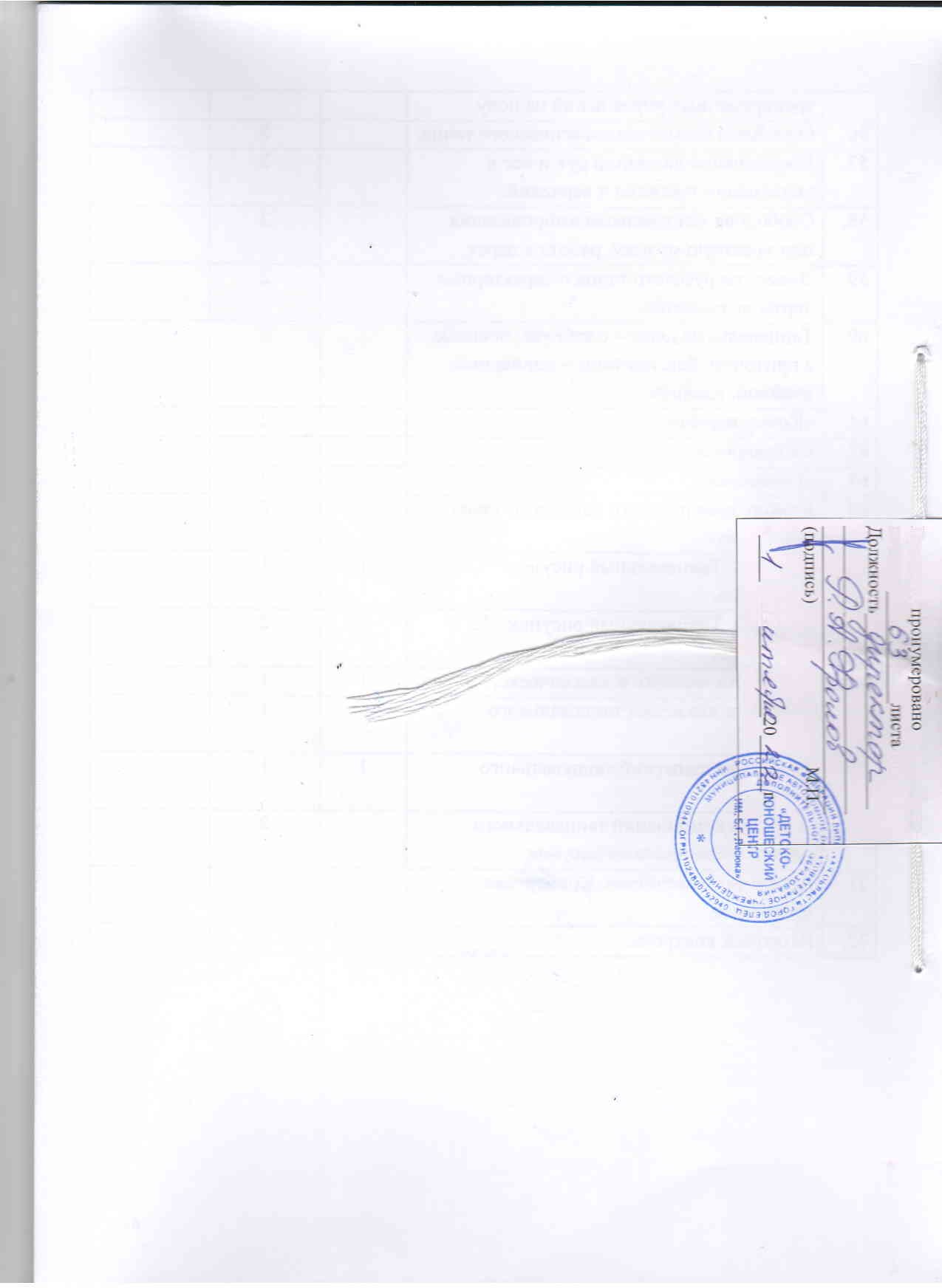 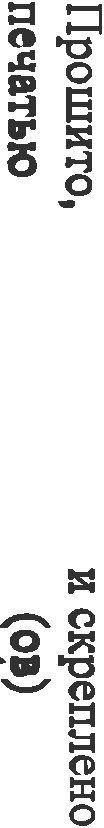 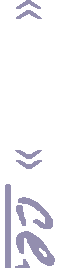 №группыГод обученияВсего учебных недельКол-во учебных днейОбъем учебных часовРежим работы113672722 раза в неделю по 1 часу2136721442 раза в неделю по2 часа3136721442 раза в неделю по 2 часа4136721442 раза в неделю по 2 часа5136721442 раза в неделю по 2 часа236721442 раза в неделю по 2 часа№п/пНазвание раздела, темыКол-во часовИз нихИз них№п/пНазвание раздела, темыКол-во часовТеорияПрактика1.Введение в программу.112.Эмоционально – творческое развитие.10193.Танцевально – ритмическаягимнастика.172154.Текущий контроль.1015.Партерная гимнастика.151146.Растяжка.110117.Азбука хореографии.9098.Постановочные работы.7079.Промежуточный контроль.101Итого:72567№п/пНазвание раздела, темыКол-во часовИз нихИз них№п/пНазвание раздела, темыКол-во часовТеорияПрактика1.Введение в программу.2112.Эмоционально – творческое развитие.216153.Танцевально – ритмическаягимнастика.245194.Текущий контроль.2025.Партерная гимнастика.255206.Растяжка.264227.Азбука хореографии.222208.Постановочные работы.203179.Промежуточный контроль.211Итого:14427117№п/пНазвание раздела, темыКол-во часовИз нихИз них№п/пНазвание раздела, темыКол-во часовТеорияПрактика1.Введение. Техника безопасности.2112.Танцевальная азбука. Элементы танцевальных движений.384343.Текущий контроль.2024.Партерная гимнастика.305255.Элементы классического танца.343316.Элементы народно – сценического танца.161157.Постановочно – репетиционная работа.202188.Итоговый контроль.211Итого:14417127ПараметрыВысокий уровеньСредний уровеньНизкий уровеньПредметная подготовкаПредметная подготовкаПредметная подготовкаПредметная подготовкаКомплексы заданий и упражненийВыполнил все задания без ошибокПрактические задания выполнил с ошибкамиС практическими заданиями не справилсяМузыкально-ритмические способностиМузыкально-ритмические способностиМузыкально-ритмические способностиМузыкально-ритмические способностиЧувство ритмаОтличное чувство ритмаСреднее чувство ритмаНет чувства ритмаМузыкально-ритмическая координацияЧетко исполняет танцевальные элементы под музыкуНе четко исполняет танцевальные элементы под музыкуНе может соединить исполнение танцевальных элементов с музыкальным сопровождениемСценическая культураСценическая культураСценическая культураСценическая культураЭмоциональная выразительностьОчень яркий, эмоционально выразительный ребенок, легко и непринужденно держится на сценеНе очень эмоционально выразительный, есть не большой зажим на сценеНет эмоциональной выразительности, очень зажат на сценеСоздание сценического образаЛегко и быстро перевоплощается в нужный образНе сразу перевоплощается в нужный образНе может создать сценический образ№ п/пСодержание темыКол-во часовКол-во часовДата проведения№ п/пСодержание темыТеорияПрактикаДата проведения1.Расстановка на места. Беседа о соблюдении техники безопасности.Правило поведения в танцевальном классе. Изучение разминки.12.Изучение поклона. Повороты и наклоны головы, работа руками (кисти, локти, плечи – круговые движения).13.Разминка на середине – добавление новых элементов, повороты туловища, изучение 6 и 1 позиций ног.14.Разминка на середине: упражнение «носочки-пяточки», наклоны. Изучение поклона по 5 позиции.15.Разминка на середине: упражнение «аист», «лягушка», «самолет». Повторение изученного.16.Разминка на середине, прыжки: с натянутыми носочками, поджатые. Изучение позиций рук.17.Развитие внимательности и ориентации в выполнении позиций.18.Шаг с наклоном к ногам, выпады с прямой ногой, подскоки. Бег с захлестом, бег с высоким поднятием колена. Чередование упражнений по кругу с маршем.19.Элементыпартерной гимнастики: «улитка», «якорь», «березка». Упражнения на выработку осанки.110.Ориентировка в направлении движений вперед, назад, направо, налево, в круг, из круга. Игра «Вперед 4 шага».Перестроения из расстановки на середине зала в круг и обратно.111.Перекрестное поднимание и опускание рук. Развитие ориентации.112.Изучение правильного приседа для девочек и отдельно для мальчиков.Приседания с опорой и без опоры.113.Повторение позиций рук, умение провожать движение руки головой, взглядом.114.Упражнения на коврике: «кошечка - собачка», круговые движения стопой. Поочередное выполнение упражнения «стрелочки-утюжки» разными ногами.115.Упражнения на полу: лесенка ногами, с удержанием ног под углом. Медленное поднятие ног, лежа спиной на полу.116.Упражнения на полу: лесенка ногами, с удержанием ног под углом. Медленное поднятие ног, лежа спиной на полу.117.Работа над новой постановкой: отработка марша без рук, с руками. Работа над маршем с одной ноги в ритм музыки.118.Работа над танцем. Разводка танца по рисунку. Отработка движений.119.Партер: изучение элементов растяжки.120.Повторение изученного, изучение элементов танца: «лодочка» и «поворот».121.Выполнение упражнений по кругу, на месте, на середине.122.Постановка корпуса, рук при выполнении различных упражнений.123.Продолжение изучения танца, беседа о концентрации внимания и соблюдения своих мест.124.Партер: игровые движения, направленные на развитие эмоционального развития: «змея», «хвостик», «скоморох».125.Партер: изучение новых элементов растяжки: «крокодил – бабочка», «вода – воздух- камень»126.Разминка, повторение изученного материала.127.Игра: «Хоровод», «Часики», «Я танцую».128.Выполнение наклонов и прогибов, упражнение «мельница».129.Разминка, игра для развития эмоциональности – «наши животные». 130.Упражнение присядка: позиция ног, выворотность коленей, удержание коленей, спины.131.Разминка, изучение плие по позициям, комбинации перевода позиций.132.Разминка, изучение плие по позициям, комбинации перевода позиций.133.Выполнение упражнений «носочки-пяточки», «шея-голова-спина», упражнения на усиление стоп.134.Отработка упражнения «плие»: вступать и заканчивать упражнение в соответствии с музыкой.135.Отработка упражнения «плие».136.Изучение элементов эстрадного танца, упражнения, направленные на развитие музыкального слуха.137.Упражнения, направленные на развитие музыкального слуха.138.Повороты и наклоны головы в стороны, вниз-вверх, круговые движения головой в разные стороны.139.Текущий контроль140.Работа над танцем. Разводка танца по рисунку.141.Портер, растяжка, движения по кругу.142.Свободная танцевальная импровизация под заданную музыку, работа в парах.143.Комплекс упражненийнаправленный на укрепление,расслабление и улучшение эластичностимышц и связок, спины, брюшного пресса, ног, стоп, повышение гибкости суставов.144.Выполнение наклонов и прогибов, упражнение «мельница».145.Работа над элементами танца, развитие коммуникабельности детей.146.Разминка, упражнения на развитие внимательности.147.Разминка, работа в парах, отработка элементов танца, упражнения по поднятию настроения.148.Разминка, работа в парах, отработка элементов танца, упражнения по поднятию настроения.149.Круговые движения локтями, плечами, махи руками вверх-вниз и в стороны.150.Чередование упражнений, изученных ранее под музыку, составление комбинаций.151.Работа над танцем. Отработка движений.152.Работа в линиях, по кругу, изучение вращения и понятия «точка». 153.Работа в линиях, по кругу, вращения.154.Отработка элементов танца, упражнений на выворотность стоп.155.Отработка упражнение присядка, вращение, комбинации смена позиций.156.Отработка элементов танца, изучение выхода из – за кулисы.157.Отработка элементов танца.158.Разминка на полу, сказка-растяжка на полу.159.Повторение разминок по кругу, на середине, упражнения гимнастики на растяжку мышц ног.160.Работа над постановкой.161.Игры «Музыкальные стулья», «Часики», «Нитка-иголка».162.Изучение и отработка галопа с комбинированными шагами и притопом по одному и в паре. Прыжки.163.Отработка галопа с комбинированными шагами и притопом по одному и в паре. Прыжки.164.Соскоки. Повороты в паре.165.Соскоки с комбинированными вращениями, работа по позициям рук.166.Соскоки с комбинированными вращениями, работа по позициям рук.167.Партерная гимнастика с сочетанием движений на пресс и силу ног.168.Отработка изученного, упражнения на развитие эмоциональности.169.Работа над постановкой.170.Творческие задания на созданиеиндивидуальных танцевальныхкомпозиций.171.Выполнениемузыкально-ритмических, танцевальныхкомбинаций и разученных комплексовупражнений.172.Промежуточный контроль.1№ п/пСодержание темыКол-во часовКол-во часовДата проведения№ п/пСодержание темыТеорияПрактикаДата проведения1.Расстановка на места. Беседа о соблюдении техники безопасности.Правило поведения в танцевальном классе. Изучение разминки.112.Изучение поклона. Повороты и наклоны головы, работа руками (кисти, локти, плечи – круговые движения).113.Разминка на середине – добавление новых элементов, повороты туловища, изучение 6 и 1 позиций ног.114.Разминка на середине: упражнение «носочки-пяточки», наклоны. Изучение поклона по 5 позиции.115.Разминка на середине: упражнение «аист», «лягушка», «самолет». Повторение изученного.116.Разминка на середине, прыжки: с натянутыми носочками, поджатые. Изучение позиций рук.117.Беседа на тему выражения эмоций.Развитие внимательности и ориентации в выполнении позиций.118.Шаг с наклоном к ногам, выпады с прямой ногой, подскоки.Бег с захлестом, бег с высоким поднятием колена. Чередование упражнений по кругу с маршем.119.Знакомство с понятием «партерной гимнастики».Знакомство с элементами партерной гимнастики: «улитка», «якорь», «березка». Упражнения на выработку осанки.1110.Ориентировка в направлении движений вперед, назад, направо, налево, в круг, из круга. Игра «Вперед 4 шага».Перестроения из расстановки на середине зала в круг и обратно.1111.Перекрестное поднимание и опускание рук. Развитие ориентации.1112.Изучение правильного приседа для девочек и отдельно для мальчиков.Приседания с опорой и без опоры.1113.Повторение позиций рук, умение провожать движение руки головой, взглядом.214.Упражнения на коврике: «кошечка - собачка», круговые движения стопой. Поочередное выполнение упражнения «стрелочки-утюжки» разными ногами.215.Упражнения на полу: лесенка ногами, с удержанием ног под углом. Медленное поднятие ног, лежа спиной на полу.216.Упражнения на полу: лесенка ногами, с удержанием ног под углом. Медленное поднятие ног, лежа спиной на полу.217.Работа над новой постановкой: отработка марша без рук, с руками. Работа над маршем с одной ноги в ритм музыки.218.Работа над танцем. Разводка танца по рисунку. Отработка движений.219.Партер: изучение элементов растяжки.1120.Повторение изученного, изучение элементов танца: «лодочка» и «поворот».1121.Выполнение упражнений по кругу, на месте, на середине.222.Постановка корпуса, рук при выполнении различных упражнений.1123.Продолжение изучения танца, беседа о концентрации внимания и соблюдения своих мест.1124.Партер: игровые движения, направленные на развитие эмоционального развития: «змея», «хвостик», «скоморох».225.Партер: изучение новых элементов растяжки: «крокодил – бабочка», «вода – воздух- камень»1126.Разминка, повторение изученного материала.227.Игра: «Хоровод», «Часики», «Я танцую».228.Выполнение наклонов и прогибов, упражнение «мельница».229.Разминка, игра для развития эмоциональности – «наши животные». 230.Упражнение присядка: позиция ног, выворотность коленей, удержание коленей, спины.1131.Разминка, изучение плие по позициям, комбинации перевода позиций.1132.Разминка, изучение плие по позициям, комбинации перевода позиций.1133.Выполнение упражнений «носочки-пяточки», «шея-голова-спина», упражнения на усиление стоп.234.Отработка упражнения «плие»: вступать и заканчивать упражнение в соответствии с музыкой.235.Отработка упражнения «плие».236.Изучение элементов эстрадного танца, упражнения, направленные на развитие музыкального слуха.1137.Упражнения, направленные на развитие музыкального слуха.238.Повороты и наклоны головы в стороны, вниз-вверх, круговые движения головой в разные стороны.239.Текущий контроль.240.Работа над танцем. Разводка танца по рисунку.241.Портер, растяжка, движения по кругу.242.Свободная танцевальная импровизация под заданную музыку, работа в парах.243.Комплекс упражненийнаправленный на укрепление,расслабление и улучшение эластичностимышц и связок, спины, брюшного пресса, ног, стоп, повышение гибкости суставов.1144.Выполнение наклонов и прогибов, упражнение «мельница».245.Работа над элементами танца, развитие коммуникабельности детей.246.Разминка, упражнения на развитие внимательности.247.Разминка, работа в парах, отработка элементов танца, упражнения по поднятию настроения.248.Разминка, работа в парах, отработка элементов танца, упражнения по поднятию настроения.249.Круговые движения локтями, плечами, махи руками вверх-вниз и в стороны.250.Чередование упражнений, изученных ранее под музыку, составление комбинаций.251.Работа над танцем. Отработка движений.252.Работа в линиях, по кругу, изучение вращения и понятия «точка». 1153.Работа в линиях, по кругу, вращения.254.Отработка элементов танца, упражнений на выворотность стоп.255.Отработка упражнение присядка, вращение, комбинации смена позиций.256.Отработка элементов танца, изучение выхода из – за кулисы.257.Отработка элементов танца.258.Разминка на полу, сказка-растяжка на полу.259.Повторение разминок по кругу, на середине, упражнения гимнастики на растяжку мышц ног.260.Работа над постановкой.261.Игры «Музыкальные стулья», «Часики», «Нитка-иголка».262.Изучение и отработка галопа с комбинированными шагами и притопом по одному и в паре. Прыжки.1163.Отработка галопа с комбинированными шагами и притопом по одному и в паре. Прыжки.264.Соскоки. Повороты в паре.1165.Соскоки с комбинированными вращениями, работа по позициям рук.1166.Соскоки с комбинированными вращениями, работа по позициям рук.267.Партерная гимнастика с сочетанием движений на пресс и силу ног.268.Отработка изученного, упражнения на развитие эмоциональности.269.Работа над постановкой.270.Творческие задания на созданиеиндивидуальных танцевальныхкомпозиций.271.Выполнениемузыкально-ритмических, танцевальныхкомбинаций и разученных комплексовупражнений.272.Промежуточный контроль.11№ п/пСодержание темыКол-во часовКол-во часовДата проведения№ п/пСодержание темыТеорияПрактикаДата проведения1.Расстановка на места. Беседа о соблюдении техники безопасности.Правило поведения в танцевальном классе. Изучение разминки.112.Изучение поклона. Повороты и наклоны головы, работа руками (кисти, локти, плечи – круговые движения).113.Разминка на середине – добавление новых элементов, повороты туловища, изучение 6 и 1 позиций ног.114.Разминка на середине: упражнение «носочки-пяточки», наклоны. Изучение поклона по 5 позиции.115.Разминка на середине: упражнение «аист», «лягушка», «самолет». Повторение изученного.116.Разминка на середине, прыжки: с натянутыми носочками, поджатые. Изучение позиций рук.117.Беседа на тему выражения эмоций.Развитие внимательности и ориентации в выполнении позиций.118.Шаг с наклоном к ногам, выпады с прямой ногой, подскоки.Бег с захлестом, бег с высоким поднятием колена. Чередование упражнений по кругу с маршем.119.Знакомство с понятием «партерной гимнастики».Знакомство с элементами партерной гимнастики: «улитка», «якорь», «березка». Упражнения на выработку осанки.1110.Ориентировка в направлении движений вперед, назад, направо, налево, в круг, из круга. Игра «Вперед 4 шага».Перестроения из расстановки на середине зала в круг и обратно.1111.Перекрестное поднимание и опускание рук. Развитие ориентации.1112.Изучение правильного приседа для девочек и отдельно для мальчиков.Приседания с опорой и без опоры.1113.Повторение позиций рук, умение провожать движение руки головой, взглядом.214.Упражнения на коврике: «кошечка - собачка», круговые движения стопой. Поочередное выполнение упражнения «стрелочки-утюжки» разными ногами.215.Упражнения на полу: лесенка ногами, с удержанием ног под углом. Медленное поднятие ног, лежа спиной на полу.216.Упражнения на полу: лесенка ногами, с удержанием ног под углом. Медленное поднятие ног, лежа спиной на полу.217.Работа над новой постановкой: отработка марша без рук, с руками. Работа над маршем с одной ноги в ритм музыки.218.Работа над танцем. Разводка танца по рисунку. Отработка движений.219.Партер: изучение элементов растяжки.1120.Повторение изученного, изучение элементов танца: «лодочка» и «поворот».1121.Выполнение упражнений по кругу, на месте, на середине.222.Постановка корпуса, рук при выполнении различных упражнений.1123.Продолжение изучения танца, беседа о концентрации внимания и соблюдения своих мест.1124.Партер: игровые движения, направленные на развитие эмоционального развития: «змея», «хвостик», «скоморох».225.Партер: изучение новых элементов растяжки: «крокодил – бабочка», «вода – воздух- камень»1126.Разминка, повторение изученного материала.227.Игра: «Хоровод», «Часики», «Я танцую».228.Выполнение наклонов и прогибов, упражнение «мельница».229.Разминка, игра для развития эмоциональности – «наши животные». 230.Упражнение присядка: позиция ног, выворотность коленей, удержание коленей, спины.1131.Разминка, изучение плие по позициям, комбинации перевода позиций.1132.Разминка, изучение плие по позициям, комбинации перевода позиций.1133.Выполнение упражнений «носочки-пяточки», «шея-голова-спина», упражнения на усиление стоп.234.Отработка упражнения «плие»: вступать и заканчивать упражнение в соответствии с музыкой.235.Отработка упражнения «плие».236.Изучение элементов эстрадного танца, упражнения, направленные на развитие музыкального слуха.1137.Упражнения, направленные на развитие музыкального слуха.238.Повороты и наклоны головы в стороны, вниз-вверх, круговые движения головой в разные стороны.239.Текущий контроль.240.Работа над танцем. Разводка танца по рисунку.241.Портер, растяжка, движения по кругу.242.Свободная танцевальная импровизация под заданную музыку, работа в парах.243.Комплекс упражненийнаправленный на укрепление,расслабление и улучшение эластичностимышц и связок, спины, брюшного пресса, ног, стоп, повышение гибкости суставов.1144.Выполнение наклонов и прогибов, упражнение «мельница».245.Работа над элементами танца, развитие коммуникабельности детей.246.Разминка, упражнения на развитие внимательности.247.Разминка, работа в парах, отработка элементов танца, упражнения по поднятию настроения.248.Разминка, работа в парах, отработка элементов танца, упражнения по поднятию настроения.249.Круговые движения локтями, плечами, махи руками вверх-вниз и в стороны.250.Чередование упражнений, изученных ранее под музыку, составление комбинаций.251.Работа над танцем. Отработка движений.252.Работа в линиях, по кругу, изучение вращения и понятия «точка». 1153.Работа в линиях, по кругу, вращения.254.Отработка элементов танца, упражнений на выворотность стоп.255.Отработка упражнение присядка, вращение, комбинации смена позиций.256.Отработка элементов танца, изучение выхода из – за кулисы.257.Отработка элементов танца.258.Разминка на полу, сказка-растяжка на полу.259.Повторение разминок по кругу, на середине, упражнения гимнастики на растяжку мышц ног.260.Работа над постановкой.261.Игры «Музыкальные стулья», «Часики», «Нитка-иголка».262.Изучение и отработка галопа с комбинированными шагами и притопом по одному и в паре. Прыжки.1163.Отработка галопа с комбинированными шагами и притопом по одному и в паре. Прыжки.264.Соскоки. Повороты в паре.1165.Соскоки с комбинированными вращениями, работа по позициям рук.1166.Соскоки с комбинированными вращениями, работа по позициям рук.267.Партерная гимнастика с сочетанием движений на пресс и силу ног.268.Отработка изученного, упражнения на развитие эмоциональности.269.Работа над постановкой.270.Творческие задания на созданиеиндивидуальных танцевальныхкомпозиций.271.Выполнениемузыкально-ритмических, танцевальныхкомбинаций и разученных комплексовупражнений.272.Промежуточный контроль.11№ п/пСодержание темыКол-во часовКол-во часовДата проведения№ п/пСодержание темыТеорияПрактикаДата проведения1.Расстановка на места. Беседа о соблюдении техники безопасности.Правило поведения в танцевальном классе. Изучение разминки.112.Изучение поклона. Повороты и наклоны головы, работа руками (кисти, локти, плечи – круговые движения).113.Разминка на середине – добавление новых элементов, повороты туловища, изучение 6 и 1 позиций ног.114.Разминка на середине: упражнение «носочки-пяточки», наклоны. Изучение поклона по 5 позиции.115.Разминка на середине: упражнение «аист», «лягушка», «самолет». Повторение изученного.116.Разминка на середине, прыжки: с натянутыми носочками, поджатые. Изучение позиций рук.117.Беседа на тему выражения эмоций.Развитие внимательности и ориентации в выполнении позиций.118.Шаг с наклоном к ногам, выпады с прямой ногой, подскоки.Бег с захлестом, бег с высоким поднятием колена. Чередование упражнений по кругу с маршем.119.Знакомство с понятием «партерной гимнастики».Знакомство с элементами партерной гимнастики: «улитка», «якорь», «березка». Упражнения на выработку осанки.1110.Ориентировка в направлении движений вперед, назад, направо, налево, в круг, из круга. Игра «Вперед 4 шага».Перестроения из расстановки на середине зала в круг и обратно.1111.Перекрестное поднимание и опускание рук. Развитие ориентации.1112.Изучение правильного приседа для девочек и отдельно для мальчиков.Приседания с опорой и без опоры.1113.Повторение позиций рук, умение провожать движение руки головой, взглядом.214.Упражнения на коврике: «кошечка - собачка», круговые движения стопой. Поочередное выполнение упражнения «стрелочки-утюжки» разными ногами.215.Упражнения на полу: лесенка ногами, с удержанием ног под углом. Медленное поднятие ног, лежа спиной на полу.216.Упражнения на полу: лесенка ногами, с удержанием ног под углом. Медленное поднятие ног, лежа спиной на полу.217.Работа над новой постановкой: отработка марша без рук, с руками. Работа над маршем с одной ноги в ритм музыки.218.Работа над танцем. Разводка танца по рисунку. Отработка движений.219.Партер: изучение элементов растяжки.1120.Повторение изученного, изучение элементов танца: «лодочка» и «поворот».1121.Выполнение упражнений по кругу, на месте, на середине.222.Постановка корпуса, рук при выполнении различных упражнений.1123.Продолжение изучения танца, беседа о концентрации внимания и соблюдения своих мест.1124.Партер: игровые движения, направленные на развитие эмоционального развития: «змея», «хвостик», «скоморох».225.Партер: изучение новых элементов растяжки: «крокодил – бабочка», «вода – воздух- камень»1126.Разминка, повторение изученного материала.227.Игра: «Хоровод», «Часики», «Я танцую».228.Выполнение наклонов и прогибов, упражнение «мельница».229.Разминка, игра для развития эмоциональности – «наши животные». 230.Упражнение присядка: позиция ног, выворотность коленей, удержание коленей, спины.1131.Разминка, изучение плие по позициям, комбинации перевода позиций.1132.Разминка, изучение плие по позициям, комбинации перевода позиций.1133.Выполнение упражнений «носочки-пяточки», «шея-голова-спина», упражнения на усиление стоп.234.Отработка упражнения «плие»: вступать и заканчивать упражнение в соответствии с музыкой.235.Отработка упражнения «плие».236.Изучение элементов эстрадного танца, упражнения, направленные на развитие музыкального слуха.1137.Упражнения, направленные на развитие музыкального слуха.238.Повороты и наклоны головы в стороны, вниз-вверх, круговые движения головой в разные стороны.239.Текущий контроль.240.Работа над танцем. Разводка танца по рисунку.241.Портер, растяжка, движения по кругу.242.Свободная танцевальная импровизация под заданную музыку, работа в парах.243.Комплекс упражненийнаправленный на укрепление,расслабление и улучшение эластичностимышц и связок, спины, брюшного пресса, ног, стоп, повышение гибкости суставов.1144.Выполнение наклонов и прогибов, упражнение «мельница».245.Работа над элементами танца, развитие коммуникабельности детей.246.Разминка, упражнения на развитие внимательности.247.Разминка, работа в парах, отработка элементов танца, упражнения по поднятию настроения.248.Разминка, работа в парах, отработка элементов танца, упражнения по поднятию настроения.249.Круговые движения локтями, плечами, махи руками вверх-вниз и в стороны.250.Чередование упражнений, изученных ранее под музыку, составление комбинаций.251.Работа над танцем. Отработка движений.252.Работа в линиях, по кругу, изучение вращения и понятия «точка». 1153.Работа в линиях, по кругу, вращения.254.Отработка элементов танца, упражнений на выворотность стоп.255.Отработка упражнение присядка, вращение, комбинации смена позиций.256.Отработка элементов танца, изучение выхода из – за кулисы.257.Отработка элементов танца.258.Разминка на полу, сказка-растяжка на полу.259.Повторение разминок по кругу, на середине, упражнения гимнастики на растяжку мышц ног.260.Работа над постановкой.261.Игры «Музыкальные стулья», «Часики», «Нитка-иголка».262.Изучение и отработка галопа с комбинированными шагами и притопом по одному и в паре. Прыжки.1163.Отработка галопа с комбинированными шагами и притопом по одному и в паре. Прыжки.264.Соскоки. Повороты в паре.1165.Соскоки с комбинированными вращениями, работа по позициям рук.1166.Соскоки с комбинированными вращениями, работа по позициям рук.267.Партерная гимнастика с сочетанием движений на пресс и силу ног.268.Отработка изученного, упражнения на развитие эмоциональности.269.Работа над постановкой.270.Творческие задания на созданиеиндивидуальных танцевальныхкомпозиций.271.Выполнениемузыкально-ритмических, танцевальныхкомбинаций и разученных комплексовупражнений.272.Промежуточный контроль.11№ п/пСодержание темыКол-во часовКол-во часовДата проведения№ п/пСодержание темыТеорияПрактикаДата проведения1.Расстановка на места. Беседа о соблюдении техники безопасности.Правило поведения в танцевальном классе. Изучение разминки.112.Изучение поклона. Повороты и наклоны головы, работа руками (кисти, локти, плечи – круговые движения).113.Разминка на середине – добавление новых элементов, повороты туловища, изучение 6 и 1 позиций ног.114.Разминка на середине: упражнение «носочки-пяточки», наклоны. Изучение поклона по 5 позиции.115.Разминка на середине: упражнение «аист», «лягушка», «самолет». Повторение изученного.116.Разминка на середине, прыжки: с натянутыми носочками, поджатые. Изучение позиций рук.117.Беседа на тему выражения эмоций.Развитие внимательности и ориентации в выполнении позиций.118.Шаг с наклоном к ногам, выпады с прямой ногой, подскоки.Бег с захлестом, бег с высоким поднятием колена. Чередование упражнений по кругу с маршем.119.Знакомство с понятием «партерной гимнастики».Знакомство с элементами партерной гимнастики: «улитка», «якорь», «березка». Упражнения на выработку осанки.1110.Ориентировка в направлении движений вперед, назад, направо, налево, в круг, из круга. Игра «Вперед 4 шага».Перестроения из расстановки на середине зала в круг и обратно.1111.Перекрестное поднимание и опускание рук. Развитие ориентации.1112.Изучение правильного приседа для девочек и отдельно для мальчиков.Приседания с опорой и без опоры.1113.Повторение позиций рук, умение провожать движение руки головой, взглядом.214.Упражнения на коврике: «кошечка - собачка», круговые движения стопой. Поочередное выполнение упражнения «стрелочки-утюжки» разными ногами.215.Упражнения на полу: лесенка ногами, с удержанием ног под углом. Медленное поднятие ног, лежа спиной на полу.216.Упражнения на полу: лесенка ногами, с удержанием ног под углом. Медленное поднятие ног, лежа спиной на полу.217.Работа над новой постановкой: отработка марша без рук, с руками. Работа над маршем с одной ноги в ритм музыки.218.Работа над танцем. Разводка танца по рисунку. Отработка движений.219.Партер: изучение элементов растяжки.1120.Повторение изученного, изучение элементов танца: «лодочка» и «поворот».1121.Выполнение упражнений по кругу, на месте, на середине.222.Постановка корпуса, рук при выполнении различных упражнений.1123.Продолжение изучения танца, беседа о концентрации внимания и соблюдения своих мест.1124.Партер: игровые движения, направленные на развитие эмоционального развития: «змея», «хвостик», «скоморох».225.Партер: изучение новых элементов растяжки: «крокодил – бабочка», «вода – воздух- камень»1126.Разминка, повторение изученного материала.227.Игра: «Хоровод», «Часики», «Я танцую».228.Выполнение наклонов и прогибов, упражнение «мельница».229.Разминка, игра для развития эмоциональности – «наши животные». 230.Упражнение присядка: позиция ног, выворотность коленей, удержание коленей, спины.1131.Разминка, изучение плие по позициям, комбинации перевода позиций.1132.Разминка, изучение плие по позициям, комбинации перевода позиций.1133.Выполнение упражнений «носочки-пяточки», «шея-голова-спина», упражнения на усиление стоп.234.Отработка упражнения «плие»: вступать и заканчивать упражнение в соответствии с музыкой.235.Отработка упражнения «плие».236.Изучение элементов эстрадного танца, упражнения, направленные на развитие музыкального слуха.1137.Упражнения, направленные на развитие музыкального слуха.238.Повороты и наклоны головы в стороны, вниз-вверх, круговые движения головой в разные стороны.239.Текущий контроль.240.Работа над танцем. Разводка танца по рисунку.241.Портер, растяжка, движения по кругу.242.Свободная танцевальная импровизация под заданную музыку, работа в парах.243.Комплекс упражненийнаправленный на укрепление,расслабление и улучшение эластичностимышц и связок, спины, брюшного пресса, ног, стоп, повышение гибкости суставов.1144.Выполнение наклонов и прогибов, упражнение «мельница».245.Работа над элементами танца, развитие коммуникабельности детей.246.Разминка, упражнения на развитие внимательности.247.Разминка, работа в парах, отработка элементов танца, упражнения по поднятию настроения.248.Разминка, работа в парах, отработка элементов танца, упражнения по поднятию настроения.249.Круговые движения локтями, плечами, махи руками вверх-вниз и в стороны.250.Чередование упражнений, изученных ранее под музыку, составление комбинаций.251.Работа над танцем. Отработка движений.252.Работа в линиях, по кругу, изучение вращения и понятия «точка». 1153.Работа в линиях, по кругу, вращения.254.Отработка элементов танца, упражнений на выворотность стоп.255.Отработка упражнение присядка, вращение, комбинации смена позиций.256.Отработка элементов танца, изучение выхода из – за кулисы.257.Отработка элементов танца.258.Разминка на полу, сказка-растяжка на полу.259.Повторение разминок по кругу, на середине, упражнения гимнастики на растяжку мышц ног.260.Работа над постановкой.261.Игры «Музыкальные стулья», «Часики», «Нитка-иголка».262.Изучение и отработка галопа с комбинированными шагами и притопом по одному и в паре. Прыжки.1163.Отработка галопа с комбинированными шагами и притопом по одному и в паре. Прыжки.264.Соскоки. Повороты в паре.1165.Соскоки с комбинированными вращениями, работа по позициям рук.1166.Соскоки с комбинированными вращениями, работа по позициям рук.267.Партерная гимнастика с сочетанием движений на пресс и силу ног.268.Отработка изученного, упражнения на развитие эмоциональности.269.Работа над постановкой.270.Творческие задания на созданиеиндивидуальных танцевальныхкомпозиций.271.Выполнениемузыкально-ритмических, танцевальныхкомбинаций и разученных комплексовупражнений.272.Промежуточный контроль.11№ п/пСодержание темыКол-во часовКол-во часовДата проведения№ п/пСодержание темыТеорияПрактикаДата проведения1.Вводное занятие. Знакомство с задачами
второго года обучения. Инструктаж по ТБ.112Танцевальная азбука и элементы
танцевальных движений. Правила
выполнения упражнений.113.Танцевальная азбука и элементы
танцевальных движений. Правила
выполнения упражнений.114.Повороты головы, наклоны в сторону, вращение головы.25.Перемещение головы параллельно плечам в сторону.26.Разогрев рук, прокачка рук, растяжка рук.27.Танцевальная азбука и элементы
танцевальных движений. Вращение предплечьями.118.«Мельница» плечевой сустав.29.Элементы танцевальных движений «Качели».210.Упражнения для корпуса: вращение грудной клетки.211.Танцевальная азбука и элементы
танцевальных движений. Волны в сторону по точкам.1112.Знакомство с новыми элементами
танцевальных движений: равномерный̆ бег с захлёстом голени.1113.Бег с захлестом, с натянутым подъемом, с высоко поднятыми коленями, с прямыми ногами.214.Выполнение упражнений по кругу, на месте, на середине.215.Изучение новых элементовтанцевальных движений: легкие, равномерные, высокие прыжки.1116.Прыжок ноги врозь-ноги вместе.217.Прыжки с согнутыми ногами в прямом положении. Вращение в паре на различных движениях.218.Постановка корпуса: продолжениеработы над подтянутостью спины, постановкой головы.219.Танцевальные рисунки. Танцевальные этюды наполу.220.Знакомство с новыми элементами
танцевальных движений: перескоки с
ноги на ногу.221.Выполнение упражнений танцевальной азбуки. Танцевальныеэтюды на полу.222.Постановка корпуса: продолжение
работы над подтянутостью спины, постановкой головы.223.Знакомство с новыми элементами
танцевальных движений: простой
танцевальный шаг. 1124.Знакомство с новыми элементами
танцевальных движений: приставной
танцевальный шаг. Выполнение упражнений танцевальной азбуки.225.Элементы танцевальных движений: шаги наполупальцах и пятках.226.Шаг с наклоном к ногам, выпады с прямой ногой, подскоки. Танцевальные этюды.227.Шаг вперед на ребро каблука с последующим соскоком на всю стопу.228.Плавные поочередные шаги в перекрещенное положение с продвижением. Танцевальные этюды.229.Марш, ходьба на носочках, на пятках, ход с прямой ногой. Повторение изученного.230.Отработка новых элементов танца.231.Отработка основных шагов классического танца – танцевальный бег. 232.Отработка основных шагов классического танца – шаг галоп, подскоки, танцевальный бег. Постановка танцевального номера.233.Постановка корпуса: продолжение
работы над подтянутостью спины, постановкой̆ головы. Стойка на лопатках.234.«Мост» из положения лежа на спине, «шпагаты» и складки.1135.Танцевальные упражнения: соединения элементов акробатики с элементами хореографии. Танцевальные этюды.236.Освоение техники правильного приземления.1137.Выполнение упражнений танцевальной азбуки.Танцевальные этюды на полу. Работанад репертуаром.1138.Элементы танцевальных движений: притопы.239.Элементы танцевальных движений: удары стопы в пол равномерно и по три.240.Текущий контроль.241.Партерная гимнастика. Выполнение тренировочных упражнений на полу.242.Партерная гимнастика. Выполнение изученных элементов танцевальных движений.243.Партерная гимнастика. Образные
движения. Работа над репертуаром.1144.Упражнения на развитие выносливости, силы ног, гибкости позвоночника.245.Упражнения нарастяжку: сидя на полу, лежа на спине, на животе.Упражнения наформирование мышечного корсета.246.Упражнения, сидя наполу: вытягивание
пальцев и подъёмов ног,поочередное и
одновременное сокращение стоп.1147.Упражнения, сидя наполу: наклоны корпусак ноге, попеременно встороны и вперед (ногивытянуты).Положениеног «стопа к стопе» - наклоны вперед. 248.Упражнения на натянутость ног. Танцевальные связки.249.Выполнение изученных упражнение
партерной гимнастики на растяжку и
гибкость. Танцевальные этюды.250.Партерная гимнастика. Правила
выполнения упражнений. Последовательность.251.Упражнение присядка: позиция ног, выворотность коленей, удержание коленей, спины.252.Упражнения на растягивание позвоночника.253.Упражнения на развитие гибкости.254.Выполнение упражнений «носочки-пяточки», «шея-голова-спина», упражнения на усиление стоп.255.Партерная гимнастика. Выполнение тренировочных упражнений на полу.256.Отработка элементов классического танца.257.Координация движений рук и ног в исполнении прыжков и верчений.258.Свободная танцевальная импровизация под заданную музыку, работа в парах.259.Элементы русского танца ихарактерные чертыисполнения.260.Танцевальные шаги – с каблука, боковые, с притопом, бег, притопы – одинарный, двойной, тройной261.«Ковырялочка».262.«Моталочка».263.«Гармошка».264.Комбинации русского народного танца «Плясовая».265.Хоровод. Танцевальный рисунок хороводов.1166.Хоровод. Танцевальный рисунок хороводов.267.Отработка элементов классического танца.1168.Изучение движений танцевального номера.1169.Отработка движений танцевального номера.1170.Разводка комбинаций танцевального номера в сценический рисунок.271.Репетиция в костюмах. Концертная программа.272.Итоговый контроль.2